ЧЕРНОПЕНСКИЙ  ВЕСТНИК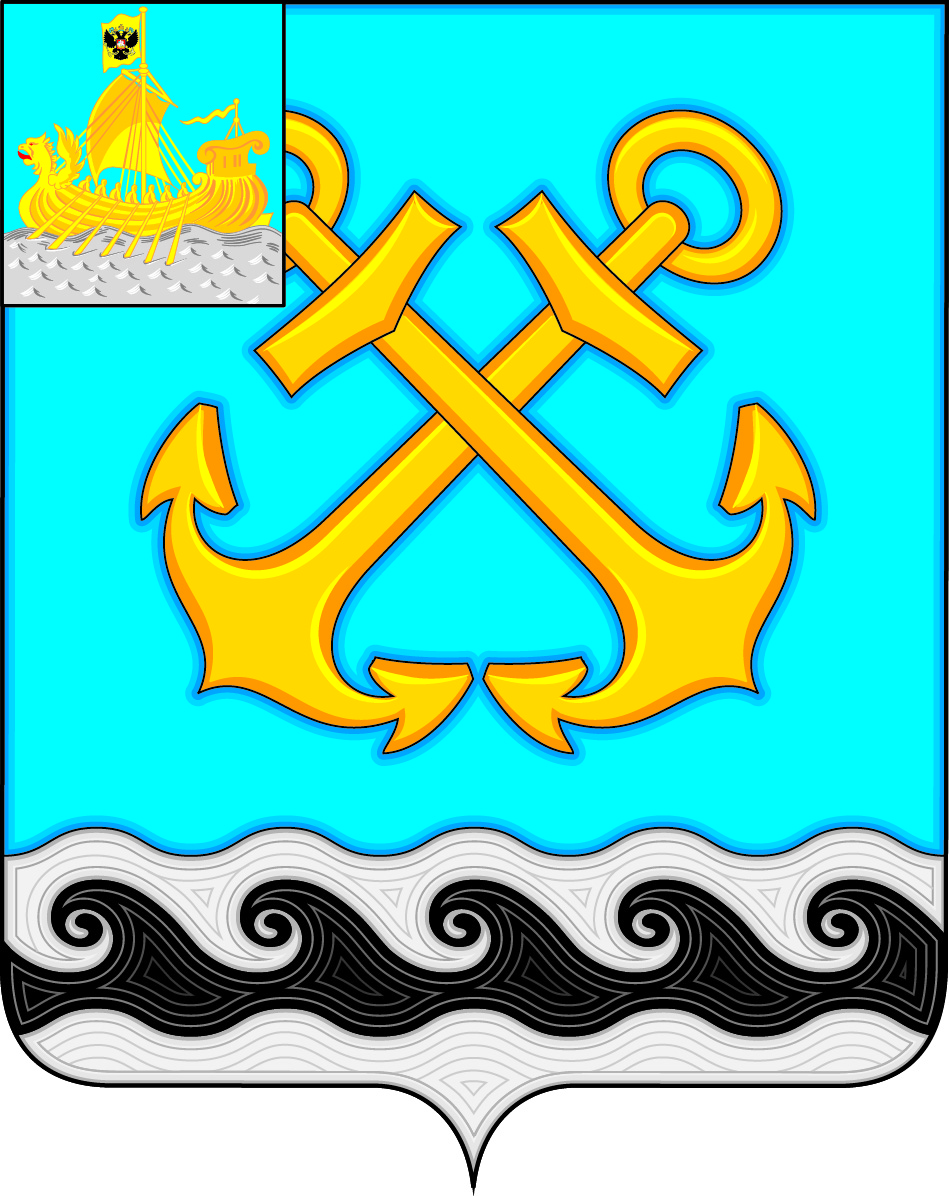 Информационный бюллетень Учредитель: Совет депутатов Чернопенского сельского поселения Костромского муниципального районаКостромской областиИнформационный бюллетеньвыходит с 30 ноября 2006 года             № 2      понедельник 15 февраля 2021 года Сегодня в номере:Информация Костромской природоохранной прокуратуры….………………………………………….…….….…..…стр.1 ******В Костромской области суд поддержал требования природоохранной прокуратуры и обязал специализированное учреждение очистить акваторию Горьковского водохранилища от полузатонувших плавсредствКостромская межрайонная природоохранная прокуратура провела проверку исполнения законодательства об охране вод.Установлено, что на берегу острова Гребешково в акватории Горьковского водохранилища находится неисправное плавсредство – теплоход, утративший свои потребительские свойства, не подлежащий эксплуатации и использованию по функциональному назначению, загрязняющий водный объект.С целью устранения нарушений закона природоохранный прокурор обратился в суд.Решением суда требования прокурора удовлетворены. На ФГБУ «Главрыбвод» возложена обязанность утилизировать вышедший из эксплуатации теплоход и провести мероприятия по расчистке акватории водного объекта.Подъем и утилизация плавсредства находится на контроле природоохранной прокуратуры.******Костромская межрайонная природоохранная прокуратура разъясняет
 с 01.01.2021 вступили в силу изменения в законодательстве о противодействии коррупцииС 01.01.2021 государственные и муниципальные служащие обязаны представлять сведения о наличии цифровой валюты, к которой относится биткоин и другие криптовалюты.Федеральным законом от 31.07.2020 № 259-ФЗ «О цифровых финансовых активах, цифровой валюте и о внесении изменений в отдельные законодательные акты Российской Федерации» внесены изменения в законодательство в сфере противодействия коррупции, которые вступили в силу с 01.01.2021.Указанным федеральным законом расширен перечень сведений о доходах, расходах, об имуществе и обязательствах имущественного характера, которые подлежат ежегодному декларированию государственными и муниципальными служащими.С 01.01.2021 цифровая валюта признается имуществом и сведения о ее наличии, а также о расходах на приобретение цифровых финансовых активов, цифровой валюты необходимо будет обязательно представлять в установленном порядке.Кроме того, цифровые финансовые активы, выпущенные в информационных системах, организованных в соответствии с иностранным правом, а также цифровая валюта признаны иностранными финансовыми инструментами, владеть и пользоваться которыми запрещено включенным в установленные перечни государственным служащим и иным категориям должностных лиц, а также их супругам.Помощник прокурорюрист 3 класса					    	                         С.О. Савинцева 